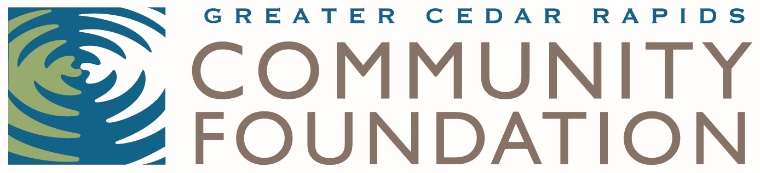 2019 NOMINATION FORMNonprofit Leadership Excellence AwardFor the CEO/Executive Director at a Linn County nonprofit organizationThe Nonprofit Leadership Excellence Award from the Greater Cedar Rapids Community Foundation seeks to honor the leadership and accomplishments of the chief executive officer of an organization who offers exceptional leadership, creativity, innovation, effectiveness, collaboration, and commitment. This award—formerly the Bridge Builder Award—recognizes an individual who creates a lasting impact on their organization and the community. In 2019, we will be presenting one award.The honoree will be selected by a committee of nonprofit peers.  The award will be presented to a recipient at the Nonprofit Party at the Museum hosted by the Greater Cedar Rapids Community Foundation on Thursday, November 7, from 4:30 to 6 p.m. at the Cedar Rapids Museum of Art, 410 3rd Ave SE, Cedar Rapids. The nominator and the honoree will be notified prior to the event.Nominator InformationNominee InformationPlease provide a brief narrative (not to exceed 400 words) describing how the nominee meets the following Nonprofit Leadership Excellence Award criteria: Describe how the nominee creates a lasting impact on the organization and community. Please address each of the following: creativity, effectiveness, leadership, collaboration and commitment. Nominations are due by Tuesday, October 1, 2019 at 4:30 p.m.Greater Cedar Rapids Community FoundationAttn: Carrie Walker324 3rd Street SECedar Rapids, Iowa 52401or carrie.walker@gcrcf.orgIf you have any questions, please contact Carrie Walker at 319.774.2375 or carrie.walker@gcrcf.org. Name: Organization Name: Title: Mailing Address: Phone Number: Email Address: Name: Organization: Number of years at the organization:Title: Mailing Address: Phone Number: Email Address: 